// PROJECT  :AT28C16Write// PURPOSE  :Writes data to the AT28C16 (2Kx8) EEPROM IC// COURSE   :ICS4U// AUTHOR   :B. Eater. adapted for ACES CHUMP use by C. D'Arcy// DATE     :2019 11 13-16// MCU      :Nano/328// STATUS   :Working// REFERENCE:B. Eater Github...//          :https://github.com/beneater/eeprom-programmer/blob/master/eeprom-//           programmer/eeprom-programmer.ino// REFERENCE:B. Eater Videos//          1. Using an EEPROM to replace combinational logic//          https://www.youtube.com/watch?v=BA12Z7gQ4P0&feature=emb_logo//          2. Build an Arduino EEPROM programmer//          https://www.youtube.com/watch?v=K88pgWhEb1M&feature=emb_logo//~~~~~~~~~~~~~~~~~~~~~~~~~~~~~~~~~~~~~~~~~~~~~~// CHUMP Basic Program Example//  0000: 10000010  READ    2   ;addr<-2//  0001: 00010000  LOAD    IT  ;accum<-mem[addr]//  0002: 00100001  ADD     1   ;accum++//  0003: 01100010  STORETO 2   ;mem[2]<-accum//  0004: 10100000  GOTO    0   ;pc<-0000//~~~~~~~~~~~~~~~~~~~~~~~~~~~~~~~~~~~~~~~~~~~~~~// populate array below with machine instructions above byte code [] = {  0b????????,  0b????????,  0b????????,  0b????????,  0b????????,};#define PROG_SIZE sizeof(code)#define EEPROM_D0 5#define EEPROM_D7 12#define EEPROM_WE 13#define EEPROM_A0 ??    //  |PC0#define EEPROM_A1 ??    //  |PC1#define EEPROM_A2 ??    //  |PC2#define EEPROM_A3 ??    //  |PC3#define EEPROM_OE ??    //  |PC4// Tie /CE to ground as permanently enabledvoid setup() {  pinMode(EEPROM_A0, OUTPUT);  pinMode(EEPROM_A1, OUTPUT);  pinMode(EEPROM_A2, OUTPUT);  pinMode(EEPROM_A3, OUTPUT);  digitalWrite(EEPROM_WE, HIGH);  pinMode(EEPROM_WE, OUTPUT);  digitalWrite(EEPROM_OE, HIGH);  pinMode(EEPROM_OE, OUTPUT);  Serial.begin(9600);//Display the code to be flashed...  Serial.println("Here's the data to be flashed to EEPROM...");  for (int address = 0; address < PROG_SIZE; address++) {    Serial.println(code[address], HEX);  }  // Write the code to EEPROM...  Serial.println("Writing " + String(PROG_SIZE) + " bytes of code to EEPROM...");  for (int address = 0; address < PROG_SIZE; address++) {    writeEEPROM(address, code[address]);  }  Serial.println("Done");  // Confirm the write by reading and echoing the code to the Serial Monitor...  Serial.println("Reading EEPROM");  printContents();}// Read the contents of the EEPROM and print them to the serial monitor.void printContents() {  for (int address = 0; address < PROG_SIZE; address++) {    Serial.println(readEEPROM(address),HEX);  }}// Output the address bits and outputEnable signal using shift registers.void setAddress(int address) {  for (int pin = EEPROM_A3; pin >= EEPROM_A0; pin--) {    digitalWrite(pin, address & 0x08);    address <<= 1;    //destructive  }}/*   Read a byte from the EEPROM at the specified address.*/byte readEEPROM(int address) {  digitalWrite(EEPROM_WE, HIGH);  for (int pin = EEPROM_D7; pin >= EEPROM_D0; pin--) {    pinMode(pin, INPUT);  }  byte value = 0;  setAddress(address);  digitalWrite(EEPROM_OE, LOW);  delayMicroseconds(1);  digitalWrite(EEPROM_OE, HIGH);  for (int pin = EEPROM_D7; pin >= EEPROM_D0; pin--) {    Serial.print(digitalRead(pin));	???????????????????????  }  Serial.print(" ");  return value;}//  Write a byte to the EEPROM at the specified address.void writeEEPROM(int address, byte data) {  digitalWrite(EEPROM_OE, LOW);  digitalWrite(EEPROM_WE, HIGH);  Serial.println("[" + String(address) + "]" + String(code[address], HEX));  //Set the address  setAddress(address);  digitalWrite(EEPROM_OE,HIGH);  //prepare to write the data...  for (int pin = EEPROM_D0; pin <= EEPROM_D7; pin++) {    pinMode(pin, ??????);  }  //write the data...  for (int pin = EEPROM_D7; pin >= EEPROM_D0; pin--) {    digitalWrite(pin, data & 0x80);    data ??????;     //destructive....  }  digitalWrite(EEPROM_WE, LOW);  delayMicroseconds(1);  digitalWrite(EEPROM_WE, HIGH);  delay(10);}void loop() {  // nothing left to do...}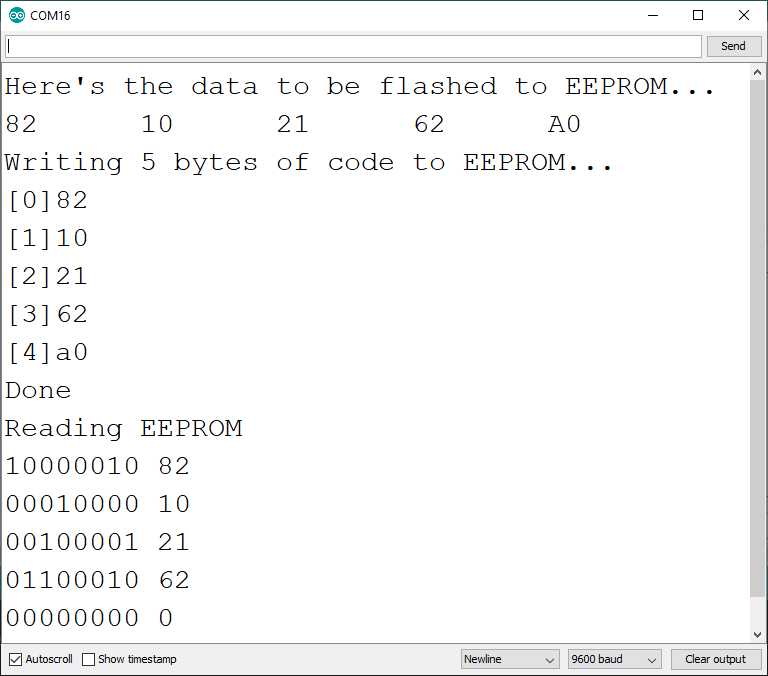 